Having Problems With…Housing?  Money?   Welfare Benefits?FREE WELFARE ADVICEin Bradford South BD6Reevy Hill Childrens CentreEvery Monday from the 5th June – Drop in session 1pm to 3pm and appointments available on requestFOR FREE, CONFIDENTIAL, INDEPENDENT TELEPHONE ADVICE AND APPOINTMENTS(01274)731909@ Bradfordadvice@svp.org.ukOne of a Range of Charitable Services Provided By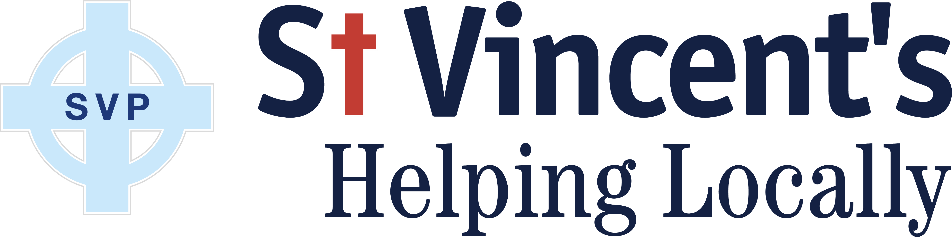 Helping Locally for Over 50 YearsCharity Registration Number: 1053992With Funding From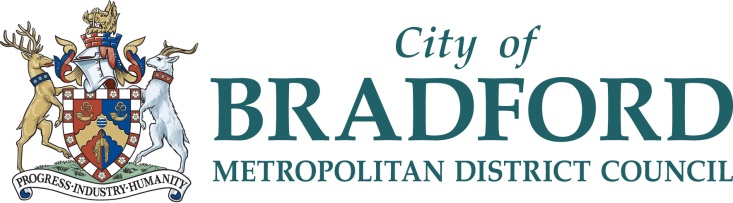 